Kleingärtnerverein Grüne Wiese e.V., Herne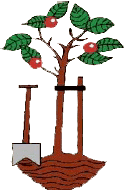 AufnahmeantragIch / wir beantrage(n) hiermit die Aufnahme als Mitglied(er) in den oben genannten Kleingärtnerverein mit dem Ziel   	  einer Parzellenzuweisung 	  einer Mitgliedschaft ohne GartenFolgende Angaben sind für die Aufnahme als Mitglied erforderlich:Persönliche Daten (Antragssteller): 	Name				Vorname				Geschlecht			 weiblich	 männlich	 andereStraße				PLZ, Ort				Persönliche Daten (Ehegatte / Lebenspartner): Name				Vorname				Geschlecht			 weiblich	 männlich	 andereStraße				PLZ, Ort				Die Satzung des Vereins erkenne ich / erkennen wir mit der Unterschrift an. Sie ist einzusehen auf der Homepage des Stadtverbandes: www.kleingarten-herne.de > Downloads > Satzung/Gartenordnung > Mustervereinssatzung für Kleingärtnervereine.Die Informationen gemäß §13 und 14 DSGVO habe ich / haben wir gelesen und zur Kenntnis genommen.Herne,		Freiwillige Angaben:Persönliche Daten (Antragssteller): 	Telefon Festnetz /			Telefon Mobil				geboren am			 in: 	Familienstand 		Beruf 				Beschäftigt bei			Persönliche Daten (Ehegatte / Lebenspartner):Telefon Festnetz			Telefon Mobil				E-Mail:				geboren am			 in: 	Familienstand 		Beruf 				Beschäftigt bei			Kinder:			 geb.: 				 geb.: 				 geb.: 				 geb.: 	Ich/ wir war(en) schon Mitglied in dem KGV 		von 	 bis 	 Grund des Ausscheidens		Ich bin / wir sind damit einverstanden, dass die vorstehenden Informationen und Kontaktdaten zu Vereinszwecken genutzt werden dürfen.Mir ist bekannt, dass die Einwilligung in die Verarbeitung der vorgenannten Daten freiwillig erfolgt und jederzeit durch mich/uns ganz oder teilweise mit Wirkung für die Zukunft widerrufen werden kann.
Herne,		